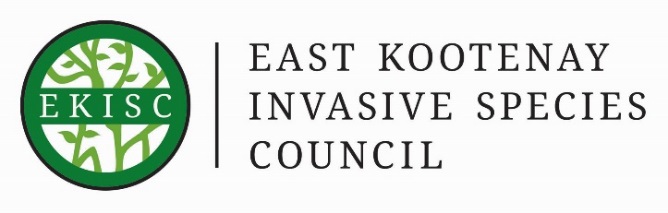 East Kootenay Invasive Species Council2016 Annual ReportExecutive SummaryIn 2016 the East Kootenay Invasive Species Council (EKISC) experienced organizational growth through a strategic governance model with input from the board of directors and implemented by staff. Partnerships continued to be developed with new and existing relationships. EKISC maintains a diverse portfolio with various terms and partners. The program delivery structure of EKISC was redesigned from previous years. The education team was adapted to focus specifically on education and outreach for both aquatic and terrestrial programs. The field operations crew was expanded with a detailed work plan for the summer to implement an integrated weed management plan across the region. These various initiatives supported EKISC’s constitutional purposes and organizational strategic plan. EKISC Foundations and DirectionPurposes:To coordinate the management of invasive species on public and private lands in the East Kootenay region using an integrated pest management approach;To educate about invasive species and their impacts;To prevent the introduction and spread of invasive species in the East Kootenay;To foster expanded support of invasive species management initiatives in the East Kootenay.Vision: An East Kootenay free of invasive species.Mission: Mitigating the negative environmental, social, and economic impacts of invasive species.Goals: Public commitment to our Vision and MissionCoordinated management of invasive species on public and private lands using an integrated and collaborative approachAdequate, stable and timely funding for education, prevention and treatmentGuiding Principles:EffectiveKnowledgeableInnovativeStrategicCollaborativeEKISC TeamExecutive Director: Todd Larsen (full time)Field Operations Manager: Katie Reid (full time)Field Operations Supervisor: Pat Wray (full time May - December)Field Assistants: Hope Blissett & Maddie Thomsen (full time June – August)Education Coordinator: Jessie Paloposki (full time May - December)Education Assistants: Brett Hutchinson & Brooklynn Braconnier (full time June – August)Communications Coordinators: Colleen Bailey & Merrin Ozols (part time May -December)A variety of individuals and companies were contracted for work as area controllers, rancher sprayers, research consultant, and book keeping services.Board of Directors, see Table 1. As determined at Annual General Meetings in April.Table 1. EKISC’s Board of Directors in 2016. Education Program> 70 outreach events reaching approximately 1800 people13 weed pulls15 special presentations18 special events11 farmers’ markets7 municipal Open Houses6 targeted workshopsIndustry Engagement: Best Management Practices, Forest Stewardship Plans, surveys to measure success of education eventsAggregate Certification pilot programHorticulture partnerships to promote PlantWise designationMunicipal worker weed workshops in Fernie, Cranbrook, and KimberleyPet trade industry encouraged to stop the release of invasivesWorkshops: forestry, municipal workers, educators, park rangersPresentations: recreation, horticulture, Wild Ideas, teacher Pro-D DayField Tour in the Columbia ValleyDeveloped and implemented EKISC Education StrategyCommunication strategy*See 2016 EKISC Education Report for more detailsField OperationsAquatic:EKISC field staff conducted a second year of an AIS monitoring program within the framework of the new Ministry of Environment (MoE) monitoring and reporting protocols. A risk assessment matrix was developed and implemented to triage which waterbodies are at risk of AIS introductionSurveys for non-native aquatic plants at 40 lakes. None were found!!!Yellow flag iris plants were removed from the only known site in the East KootenayPurple loosestrife sites were surveyed and hand pulled at Jimsmith lake and Bummers Flats wetlandInvasive mussel veliger (larvae) sampling at four lakes (Tie, Wasa, Windermere, Koocanusa), in addition to the 10 other lakes sampled by MoE staff, with negative resultsMonitored Upper Halgrave Lake west of Radium for a suspected American bullfrog invasion. None were detected following visual, auditory, and environmental DNA survey techniques.Terrestrial:Hand-pulling of 12 weed species at 26 sites, covering at least 12,815 m2Restoration with grass seeding over 6.5 ha using three 14 kg bags of grass seedBiocontrol inventory at 66 historical release sites across the region to assess agent populations.Invasive plant inventory and plan for Ecosystem Restoration sites*See 2016 EKISC Field Activities Report for more details.Research:EKISC staff implemented past research recommendations from 2015 which evaluated:Invasiveness of roadside weed speciesAssessing the timing of herbicide management for effective control*See 2016 EKISC Research Summary Report for more details.Funding for invasive plant herbicide treatments is summarized in Table 2. The total amount of area treated per year is shown in Figure 1 with 767 ha in 2016. Figure 2 displays which species were treated, with spotted knapweed and blueweed being the most common.Table 2. Overview of EKISC herbicide treatments in 2016.*Several sites were treated more than once, bringing the number of site-visits to 2,569.**Most of these funding partners provided more funding than listed here but was allocated to other areas such as outreach and administration.Figure 1. Total number of hectares (ha) treated by EKISC per year. Figure 2. Invasive plant species treated in 2016.Figure 3. Overview of EKISC program funding allocations.List of 2016 ProjectsAboriginal Affairs & Northern Development Canada (AANDC): old Flathead borderBC Parks & Park Enhancement Fund: Weed management & Play Clean Go messagingCanada Summer Jobs: Wage subsidy for two summer studentsCentral East Kootenay Community Directed Funds (CEKCDF): Education, Planning, Industry EngagementColumbia Basin Trust: Core Funding for program coordination and EducationColumbia Basin Trust -Non-Profit Advisors program: Review of EKISC operationsColumbia Valley Local Conservation Fund (CVLCF): Strategic Invasive Plant Control Of Leafy Spurge (SIPCOLS)Crown Treatments: Ministry of Forests, Lands, & Natural Resource Operations (MFLNRO), Ministry of Transportation and Infrastructure (MOTI) (Right-of-Ways and gravel pits), BC Hydro, FortisBCFish & Wildlife Compensation Program (FWCP) -Columbia Valley, Upper Kootenay Ecosystem Enhancement Program (UKEEP): Management & Restoration of Invasive Plants in Protected Areas (MRIPPA)Grassland & Rangeland Enhancement Program (GREP): Crown Range Treatments, rancher education, research programMadera RanchMinistry of Forests, Lands, & Natural Resource Operations (MFLNRO): Coordination & Awareness fundingMinistry of Forests, Lands, & Natural Resource Operations (MFLNRO): Conservation PropertiesNature Conservancy of Canada (NCC)Neighbourhood Invasive Plant Program (NIPP)/Regional District of East Kootenay (RDEK)Regional District of East Kootenay (RDEK): Transfer StationsRocky Mountain Trench Natural Resource Society (RMTNRS)Teck Coal: Community Weed PullsThe Nature Trust of BC (TNT)FundingRevenue for 2016 came from a variety of sources, with a majority of funds coming from the Ministry of Forests, Lands, and Natural Resource Operations (MFLNRO) and from the Ministry of Transportation and Infrastructure (MOTI). These funds are directed primarily towards herbicide treatments of invasive plants on provincial crown land within the Regional District of East Kootenay (RDEK). Other groups provide funding for other invasive plant management, certain projects, and/or general operations. Figure 4 charts annual revenue since the pilot program began in 2005, with $924,578 in 2016. See “EKISC Financials, Dec 31 2016”.Figure 4. Total EKISC revenue per year.2016 Funders, Sponsors, and PartnersEKISC greatly appreciates the support of our various partners. Invasive species affect all individuals and organizations, but it is only through collaborative efforts that we can have a chance to minimize these impacts. Aboriginal Affairs & Northern Development CanadaBC HydroBlue Lake CentreCanada Broadcasting CorporationCanada Summer JobsCentral East Kootenay Community Directed FundsColumbia Basin Environmental Education NetworkColumbia Basin TrustColumbia Basin Watershed NetworkColumbia Valley Local Conservation FundCrown of the ContinentCrown Managers PartnershipCrown RoundtableElk River AllianceFirst Nations: Akisqnuk, Aq’am, Tobacco PlainsFish & Wildlife Compensation Program & UKEEPFortis BCGrassland and Rangeland Enhancement ProgramInvasive Species Council of BCKeefer Ecological ServicesKootenay Conservation ProgramKootenay Livestock AssociationLake Stewardship Groups: Columbia Lake Stewardship Society, Jimsmith Lake Community Association, Lake Windermere Ambassadors, Wasa Lake Land Improvement DistrictMadera RanchMeadowbrook Community AssociationMinistry of AgricultureMinistry of Environment –BC ParksMinistry of Forests, Lands, & Natural Resource OperationsMinistry of Transportation and InfrastructureMunicipalities & CommunitiesNature Conservancy of CanadaRegional District of East KootenayRegional Weed Committees of BCRocky Mountain Trench Natural Resources SocietyTeck ResourcesThe Nature Trust of BCTransCanada PipelinesWaldo Stockbreeders AssociationWildsightWindermere District Farmers InstituteAnd many others…2015/162016/17NameOrganizationChairChairPam TurykKootenay Livestock AssociationVice-ChairVice-ChairStephanie DanielsMinistry of Transportation & InfrastructureSecretaryDirectorAllana OestreichMinistry of Forests, Lands, and Natural Resource OperationsTreasurerPat WrayRegional District of East KootenayDirectorPeter DavidsonRocky Mountain Trench Ecosystem Restoration SocietyDirectorSandra LoewenMeadowbrook Community AssociationDirectorMelissa BrownTeck CoalDirectorTreasurerRandy HarrisIndependent ConsultantDirectorDirectorBill CoyWindermere District Farmers InstituteDirectorDirectorLily DurhamWaldo Stockbreeders AssociationDirectorLanny AmosTeck CoalDirectorJamie DaviesRegional District of East KootenayDirectorFrank HastingsRocky Mountain NaturalistsFunding Partner# of Sites*Amount of Herbicide UsedAmount of Herbicide UsedHectares treated (ha)Funding ($)**Funding Partner# of Sites*         (L)            (kg)         (L)            (kg)Hectares treated (ha)Funding ($)**BC Hydro5415.721.3833.45$18,000.00Columbia Valley Cons. Fund –SIPCOLS 429.8302.19$4,500.00Crown of the Continent -Flathead$4,500.00Conservation Properties: NCC, FWCP, TNT, MOE11613.013.4536.47$66,240.00Department of Indian Affairs and Northern Development - old Flathead Border Crossing84.63015.96$2,700.00FortisBC2914.10.7118.08$10,350.00Grassland & Rangeland Enhancement Program31665.598.9499.73$49,500.00Madera368.6228.48$7,200.00MoE Parks112.904.14$4,500.00MFLNRO63999.37.18121.45$138,600.00MOTI271235.6233.03284.64$153,000.00RDEK transfer stations2318.73.1423.49$22,275.00Rocky Mountain Trench ER 360.251.768.38$13,500.00Total1,581488.27 L61.59 kg656.46ha$494,865